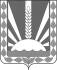 Собрание  представителей сельского  поселения  Канашмуниципального района Шенталинский Самарской  областип. Романовка   ул. Центральная, 9тел. (8-84652) 42-2-86  РЕШЕНИЕ № 4         от 22.09.2020  года                                                                Об избрании (делегировании) депутатов Собрания представителей сельского поселения  Канаш в Собрание представителей муниципального  района Шенталинский Самарской области       На основании Федерального закона от 06.10.2006 г. № 131-ФЗ «Об общих принципах организации местного самоуправления в Российской Федерации», Закона Самарской области № 24 - ГД от 30 марта 2015 года «О порядке формирования органов местного самоуправления муниципальных образований Самарской области»,  руководствуясь   Уставом  сельского поселения Канаш, Собрание представителей сельского поселения Канаш  муниципального района Шенталинский Самарской областиРЕШИЛО:1. Избрать из состава депутатов сельского поселения Канаш для делегирования  с состав    Собрания представителей муниципального  района Шенталинский Самарской области следующих депутатов Собрания  представителей сельского поселения  Канаш муниципального района Шенталинский Самарской области:1) Малафееву Оксану Николаевну;2) Пиянзину Елену Алексеевнуна период полномочий Собрания представителей сельского поселения Канаш муниципального  района Шенталинский Самарской области.   2. Решение вступает в силу после его официального опубликования.   3. Опубликовать настоящее решение в газете «Вестник поселения Канаш». 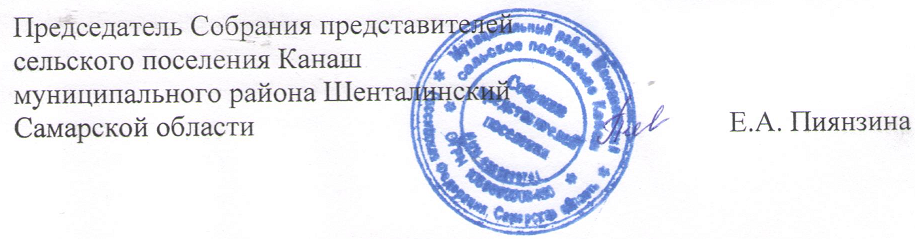 